Испытательная лаборатория по Чувашской Республике филиала «ЦЛАТИ по Чувашской Республике»	.	' ..iuhiwmvФГБУ «ЦЛА7 И по ПФО»	>	директора филиалаАттестат ак кредит вин и № РОСС RU.OOO 1.510623	Лицензия Росгидромета А'з Р/2017/3485/I00/JI от 02.02.2018	zJp П N kna-wRЮридический адрес: 603032, г. Нижний Новгород, ул. Гончарова, л. IA	г'Адрес осуществления деятельности: 428024, г. Чебоксары, пр. Мира, 90. корп. 2. Тел. 28-76-59, о-mail: clati-chuvashia@mail.ni	'щШ*1—> Дска- Р* dLbПРОТОКОЛ № 1186/03-Д от 17 декабря 2021iioiT) химического анализа воды	« \*'^гНаименование предприятия ООО НПиПГЭП «Геон иформсервис» Адрес Чебоксарский р-н, п. Кугеси. ул. Советская, 61-8Цель исследования проб: производственный контроль по договору № 104 /ЛА1 от 10.03.2021 г. (ИНН 2116494296)	Место отбора проб воды	СХМК «Рассвет», Яльчикский район, № 1500 Пр.В. - Проба волы № 1 - с. Сабанчино. скважина № 1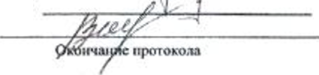 Протокол отпечатан в 2-* жтемп.ирак 1-»1 экземпляр находится я филиале. 2-й - ьыдам Заказчику. Все экземпляры имеют раамую силу.Протокол не может быть воспроизвело не я полном объеме без разрешения филиала «ПЛАТИ по Чувашской Ресгтубликео ФГБУ «ПЛАТИ по ПФОт.